09	Childcare practice procedures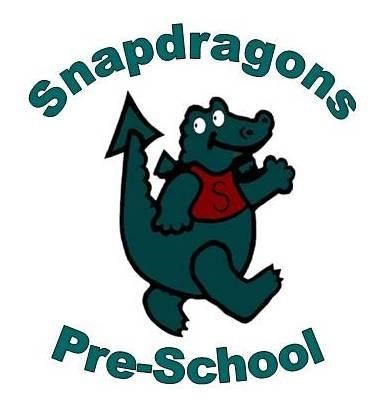 09.10	Prime times – Sleep and rest timeSleep and rest times are key times in the day for being close and promoting security. Younger children will need to sleep but older children do not usually need to. No child is made to sleep.During the Covid-19 outbreak every effort is made to place cots and sleeping mats at least two metres apart.Children over 2yrs old Children have a suitable place or basket to store clothes, shoes and a special toy, book or comforter for sleep. This is labelled with a photo so they can identify their basket (if used).Nappies changed and heavier clothing removed. Hair accessories that may come lose or detach are removed before sleep/rest time.A separate area is made quiet.Children are settled by their key person and comforted to sleep. Key persons may gently stroke or pat children.If children fall asleep in-situ it may be necessary to move or wake them to make sure they are comfortable, they are not left to sleep in a buggy or bouncy chair.Sleeping children are regularly checked at least every ten minutes and are within sight and/or hearing of staff Young childrenYoung children each have a place to put their clothes and shoes in, and in which they keep any special toy, book, or comforter that they need for sleep. Nappies are changed and heavier clothing is removed. Hair accessories with parts that may come lose or detached and pose a choking hazard are removed before sleep/rest time.A separate area of the room is made as quiet as possible.Young children are settled by their key person. They are soothed to sleep. Key persons may stroke or very gently pat children.Sleeping children are supervised within sight and/or hearing of staff at all times.Further guidanceSafer Sleep for Babies (Lullaby Trust) www.lullabytrust.org.uk/safer-sleep-advice